Приложение 5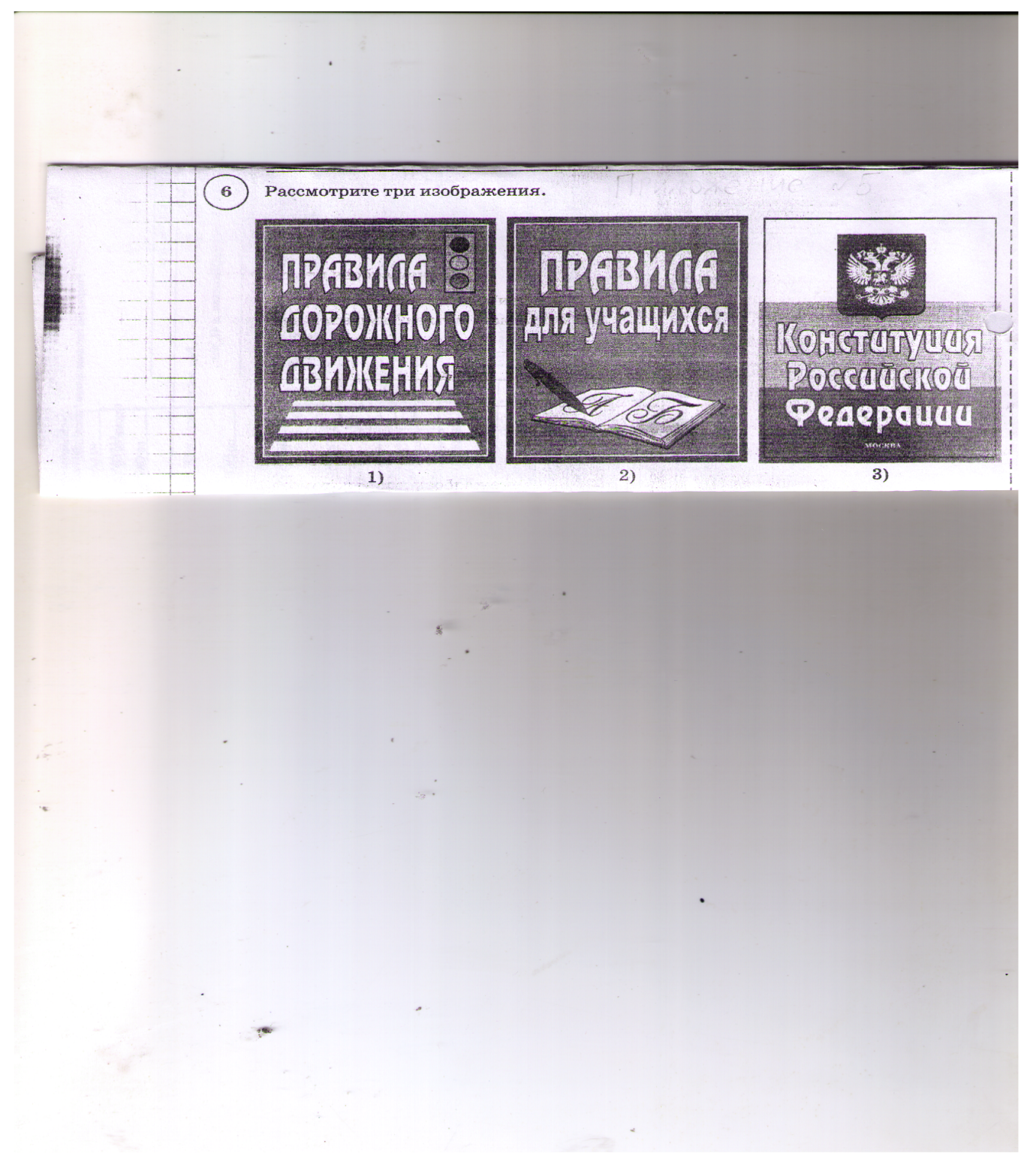 Задание:        Рассмотрите три изображения.1.Что иллюстрируют эти изображения?2.Объясните: а) какое значение имеет названное явление в жизни общества?                             б) может ли общество прожить без него?                            в) как это общественное   явление связано с понятием «дисциплина»?Подготовьте ответы на вопросы (соотнесите ответы с критериями оценивания ответов на вопросы).